School Name: _______________________________________________________________________School Contact Name: ________________________________________________________________School Contact Email: ________________________________________________________________School Contact Tel No: ________________________________________________________________We would like to bring  ________    pupils for the Body Percussion and Massed SingUndertaking from school:We will make time available for training on body percussion We will rehearse the songs which will be placed onlineWe will be available for rehearsals between 4 – 5 pmWe will be available for the main event between 5 – 7 pmSigned:   _______________________________________________  Date__________________________Name:__________________________________________ Position in school:________________________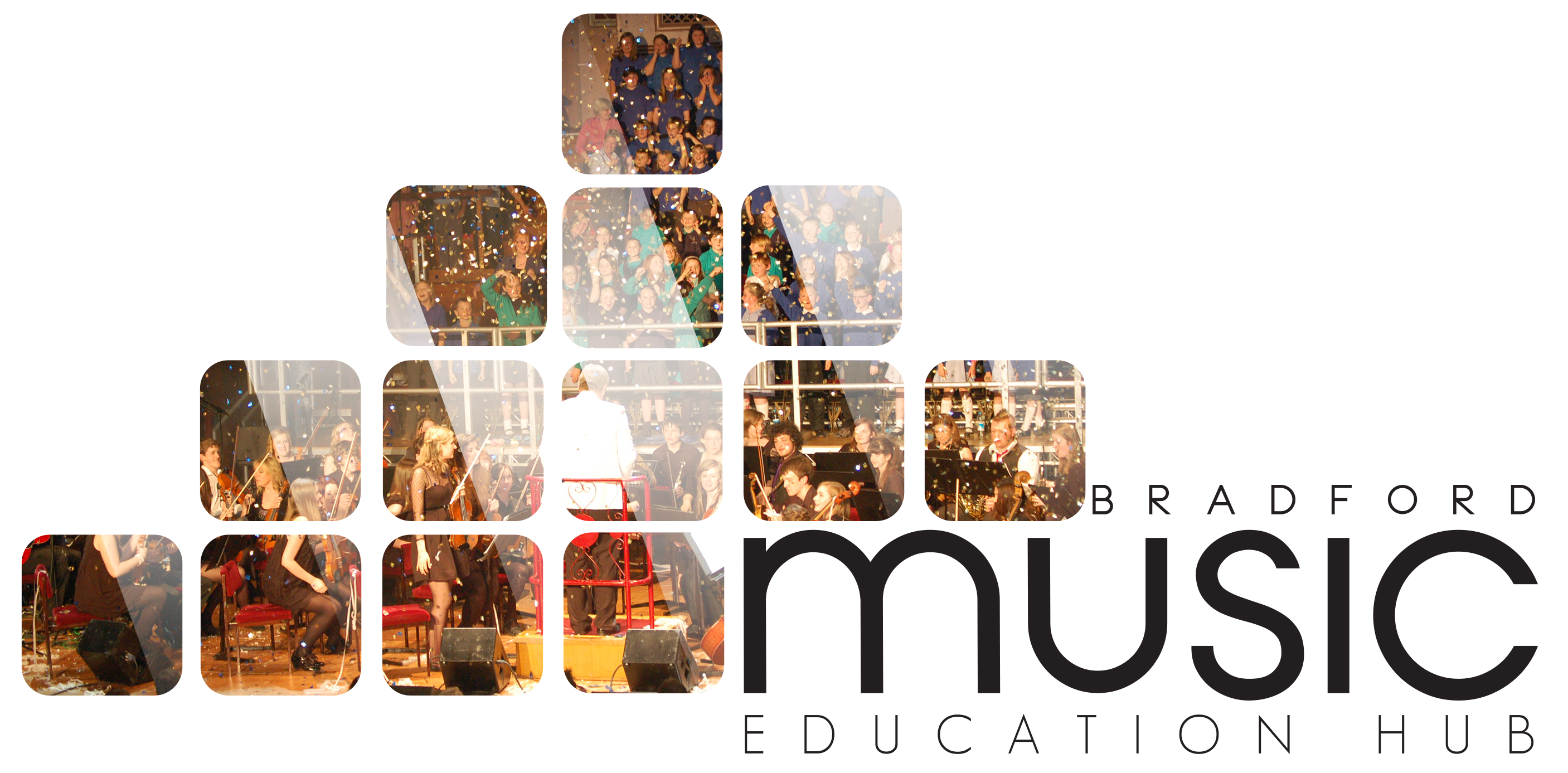                                         Music & Arts Service Future House, Tel: 01274 385554 Fax: 01274 385588	BBC MUSIC DAYFRIDAY 5 JUNE 2015REPLY SLIP